 ESOGÜ Temel Eğitim Bölümü Sınıf Öğretmenliği Programı 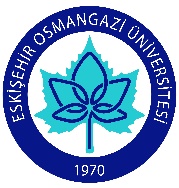 Ders Bilgi FormuDersin Öğretim Üyesi: İmza: 	 	Tarih: DÖNEMDERSİN KODU171416125DERSİN ADIİlkokulda Alternatif Eğitim UygulamalarıYARIYILHAFTALIK DERS SAATİHAFTALIK DERS SAATİHAFTALIK DERS SAATİHAFTALIK DERS SAATİHAFTALIK DERS SAATİDERSİNDERSİNDERSİNDERSİNDERSİNDERSİNDERSİNYARIYILTeorikUygulamaUygulamaLaboratuarLaboratuarKredisiKredisiAKTSAKTSTÜRÜTÜRÜDİLİ200002244ZORUNLU (  )  SEÇMELİ ( X )ZORUNLU (  )  SEÇMELİ ( X )TürkçeDERSİN KATEGORİSİDERSİN KATEGORİSİDERSİN KATEGORİSİDERSİN KATEGORİSİDERSİN KATEGORİSİDERSİN KATEGORİSİDERSİN KATEGORİSİDERSİN KATEGORİSİDERSİN KATEGORİSİDERSİN KATEGORİSİDERSİN KATEGORİSİDERSİN KATEGORİSİDERSİN KATEGORİSİMeslek BilgisiMeslek BilgisiMeslek BilgisiAlan BilgisiAlan BilgisiAlan BilgisiGenel KültürGenel KültürGenel KültürSeçmeliSeçmeliSeçmeliSeçmeliGenel Kültür (  )    Alan (X )Genel Kültür (  )    Alan (X )Genel Kültür (  )    Alan (X )Genel Kültür (  )    Alan (X )DEĞERLENDİRME ÖLÇÜTLERİDEĞERLENDİRME ÖLÇÜTLERİDEĞERLENDİRME ÖLÇÜTLERİDEĞERLENDİRME ÖLÇÜTLERİDEĞERLENDİRME ÖLÇÜTLERİDEĞERLENDİRME ÖLÇÜTLERİDEĞERLENDİRME ÖLÇÜTLERİDEĞERLENDİRME ÖLÇÜTLERİDEĞERLENDİRME ÖLÇÜTLERİDEĞERLENDİRME ÖLÇÜTLERİDEĞERLENDİRME ÖLÇÜTLERİDEĞERLENDİRME ÖLÇÜTLERİDEĞERLENDİRME ÖLÇÜTLERİYARIYIL İÇİYARIYIL İÇİYARIYIL İÇİYARIYIL İÇİYARIYIL İÇİFaaliyet türüFaaliyet türüSayıSayıSayıSayı%%YARIYIL İÇİYARIYIL İÇİYARIYIL İÇİYARIYIL İÇİYARIYIL İÇİI. Ara SınavI. Ara Sınav11114040YARIYIL İÇİYARIYIL İÇİYARIYIL İÇİYARIYIL İÇİYARIYIL İÇİII. Ara SınavII. Ara SınavYARIYIL İÇİYARIYIL İÇİYARIYIL İÇİYARIYIL İÇİYARIYIL İÇİKısa SınavKısa SınavYARIYIL İÇİYARIYIL İÇİYARIYIL İÇİYARIYIL İÇİYARIYIL İÇİÖdevÖdevYARIYIL İÇİYARIYIL İÇİYARIYIL İÇİYARIYIL İÇİYARIYIL İÇİProjeProjeYARIYIL İÇİYARIYIL İÇİYARIYIL İÇİYARIYIL İÇİYARIYIL İÇİRaporRaporYARIYIL İÇİYARIYIL İÇİYARIYIL İÇİYARIYIL İÇİYARIYIL İÇİDiğer (………)Diğer (………)YARIYIL SONU SINAVIYARIYIL SONU SINAVIYARIYIL SONU SINAVIYARIYIL SONU SINAVIYARIYIL SONU SINAVI11116060VARSA ÖNERİLEN ÖNKOŞUL(LAR)VARSA ÖNERİLEN ÖNKOŞUL(LAR)VARSA ÖNERİLEN ÖNKOŞUL(LAR)VARSA ÖNERİLEN ÖNKOŞUL(LAR)VARSA ÖNERİLEN ÖNKOŞUL(LAR)Bu dersin önkoşulu bulunmamaktadır.Bu dersin önkoşulu bulunmamaktadır.Bu dersin önkoşulu bulunmamaktadır.Bu dersin önkoşulu bulunmamaktadır.Bu dersin önkoşulu bulunmamaktadır.Bu dersin önkoşulu bulunmamaktadır.Bu dersin önkoşulu bulunmamaktadır.Bu dersin önkoşulu bulunmamaktadır.DERSİN KISA İÇERİĞİDERSİN KISA İÇERİĞİDERSİN KISA İÇERİĞİDERSİN KISA İÇERİĞİDERSİN KISA İÇERİĞİTürkiye’de eğitime etki eden coğrafi, sosyal ve ekonomik faktörler, kırsal ve dağınık yerleşim birimlerinde çocukların eğitim gereksinimlerini karşılama yolları; taşımalı eğitim, taşımalı eğitimin avantajları ve dezavantajları; yatılı ilköğretim bölge okulları, yatılı ilköğretim okullarının avantajları ve dezavantajları; birleştirilmiş sınıflarda öğretim, birleştirilmiş sınıfları ortaya çıkaran nedenler, birleştirilmiş sınıflarda öğretimin temel dayanakları ve öğretim biçimini, birleştirilmiş sınıflarda öğretimin planlanması, sınıf yönetimi ve değerlendirme etkinlikleri ve birleştirilmiş sınıflarda öğretmenin görev ve sorumlulukları, dünyada birleştirilmiş sınıflarda öğretim uygulamaları.Türkiye’de eğitime etki eden coğrafi, sosyal ve ekonomik faktörler, kırsal ve dağınık yerleşim birimlerinde çocukların eğitim gereksinimlerini karşılama yolları; taşımalı eğitim, taşımalı eğitimin avantajları ve dezavantajları; yatılı ilköğretim bölge okulları, yatılı ilköğretim okullarının avantajları ve dezavantajları; birleştirilmiş sınıflarda öğretim, birleştirilmiş sınıfları ortaya çıkaran nedenler, birleştirilmiş sınıflarda öğretimin temel dayanakları ve öğretim biçimini, birleştirilmiş sınıflarda öğretimin planlanması, sınıf yönetimi ve değerlendirme etkinlikleri ve birleştirilmiş sınıflarda öğretmenin görev ve sorumlulukları, dünyada birleştirilmiş sınıflarda öğretim uygulamaları.Türkiye’de eğitime etki eden coğrafi, sosyal ve ekonomik faktörler, kırsal ve dağınık yerleşim birimlerinde çocukların eğitim gereksinimlerini karşılama yolları; taşımalı eğitim, taşımalı eğitimin avantajları ve dezavantajları; yatılı ilköğretim bölge okulları, yatılı ilköğretim okullarının avantajları ve dezavantajları; birleştirilmiş sınıflarda öğretim, birleştirilmiş sınıfları ortaya çıkaran nedenler, birleştirilmiş sınıflarda öğretimin temel dayanakları ve öğretim biçimini, birleştirilmiş sınıflarda öğretimin planlanması, sınıf yönetimi ve değerlendirme etkinlikleri ve birleştirilmiş sınıflarda öğretmenin görev ve sorumlulukları, dünyada birleştirilmiş sınıflarda öğretim uygulamaları.Türkiye’de eğitime etki eden coğrafi, sosyal ve ekonomik faktörler, kırsal ve dağınık yerleşim birimlerinde çocukların eğitim gereksinimlerini karşılama yolları; taşımalı eğitim, taşımalı eğitimin avantajları ve dezavantajları; yatılı ilköğretim bölge okulları, yatılı ilköğretim okullarının avantajları ve dezavantajları; birleştirilmiş sınıflarda öğretim, birleştirilmiş sınıfları ortaya çıkaran nedenler, birleştirilmiş sınıflarda öğretimin temel dayanakları ve öğretim biçimini, birleştirilmiş sınıflarda öğretimin planlanması, sınıf yönetimi ve değerlendirme etkinlikleri ve birleştirilmiş sınıflarda öğretmenin görev ve sorumlulukları, dünyada birleştirilmiş sınıflarda öğretim uygulamaları.Türkiye’de eğitime etki eden coğrafi, sosyal ve ekonomik faktörler, kırsal ve dağınık yerleşim birimlerinde çocukların eğitim gereksinimlerini karşılama yolları; taşımalı eğitim, taşımalı eğitimin avantajları ve dezavantajları; yatılı ilköğretim bölge okulları, yatılı ilköğretim okullarının avantajları ve dezavantajları; birleştirilmiş sınıflarda öğretim, birleştirilmiş sınıfları ortaya çıkaran nedenler, birleştirilmiş sınıflarda öğretimin temel dayanakları ve öğretim biçimini, birleştirilmiş sınıflarda öğretimin planlanması, sınıf yönetimi ve değerlendirme etkinlikleri ve birleştirilmiş sınıflarda öğretmenin görev ve sorumlulukları, dünyada birleştirilmiş sınıflarda öğretim uygulamaları.Türkiye’de eğitime etki eden coğrafi, sosyal ve ekonomik faktörler, kırsal ve dağınık yerleşim birimlerinde çocukların eğitim gereksinimlerini karşılama yolları; taşımalı eğitim, taşımalı eğitimin avantajları ve dezavantajları; yatılı ilköğretim bölge okulları, yatılı ilköğretim okullarının avantajları ve dezavantajları; birleştirilmiş sınıflarda öğretim, birleştirilmiş sınıfları ortaya çıkaran nedenler, birleştirilmiş sınıflarda öğretimin temel dayanakları ve öğretim biçimini, birleştirilmiş sınıflarda öğretimin planlanması, sınıf yönetimi ve değerlendirme etkinlikleri ve birleştirilmiş sınıflarda öğretmenin görev ve sorumlulukları, dünyada birleştirilmiş sınıflarda öğretim uygulamaları.Türkiye’de eğitime etki eden coğrafi, sosyal ve ekonomik faktörler, kırsal ve dağınık yerleşim birimlerinde çocukların eğitim gereksinimlerini karşılama yolları; taşımalı eğitim, taşımalı eğitimin avantajları ve dezavantajları; yatılı ilköğretim bölge okulları, yatılı ilköğretim okullarının avantajları ve dezavantajları; birleştirilmiş sınıflarda öğretim, birleştirilmiş sınıfları ortaya çıkaran nedenler, birleştirilmiş sınıflarda öğretimin temel dayanakları ve öğretim biçimini, birleştirilmiş sınıflarda öğretimin planlanması, sınıf yönetimi ve değerlendirme etkinlikleri ve birleştirilmiş sınıflarda öğretmenin görev ve sorumlulukları, dünyada birleştirilmiş sınıflarda öğretim uygulamaları.Türkiye’de eğitime etki eden coğrafi, sosyal ve ekonomik faktörler, kırsal ve dağınık yerleşim birimlerinde çocukların eğitim gereksinimlerini karşılama yolları; taşımalı eğitim, taşımalı eğitimin avantajları ve dezavantajları; yatılı ilköğretim bölge okulları, yatılı ilköğretim okullarının avantajları ve dezavantajları; birleştirilmiş sınıflarda öğretim, birleştirilmiş sınıfları ortaya çıkaran nedenler, birleştirilmiş sınıflarda öğretimin temel dayanakları ve öğretim biçimini, birleştirilmiş sınıflarda öğretimin planlanması, sınıf yönetimi ve değerlendirme etkinlikleri ve birleştirilmiş sınıflarda öğretmenin görev ve sorumlulukları, dünyada birleştirilmiş sınıflarda öğretim uygulamaları.DERSİN AMAÇLARIDERSİN AMAÇLARIDERSİN AMAÇLARIDERSİN AMAÇLARIDERSİN AMAÇLARIDERSİN MESLEK EĞİTİMİNİ SAĞLAMAYA YÖNELİK KATKISIDERSİN MESLEK EĞİTİMİNİ SAĞLAMAYA YÖNELİK KATKISIDERSİN MESLEK EĞİTİMİNİ SAĞLAMAYA YÖNELİK KATKISIDERSİN MESLEK EĞİTİMİNİ SAĞLAMAYA YÖNELİK KATKISIDERSİN MESLEK EĞİTİMİNİ SAĞLAMAYA YÖNELİK KATKISISınıf öğretmen adayları bu ders sayesinde,  sosyal ve mesleki yaşamında alternatif eğitim uygulamaları hakkında alanındaki bilgilere ulaşır.Sınıf öğretmen adayları bu ders sayesinde,  sosyal ve mesleki yaşamında alternatif eğitim uygulamaları hakkında alanındaki bilgilere ulaşır.Sınıf öğretmen adayları bu ders sayesinde,  sosyal ve mesleki yaşamında alternatif eğitim uygulamaları hakkında alanındaki bilgilere ulaşır.Sınıf öğretmen adayları bu ders sayesinde,  sosyal ve mesleki yaşamında alternatif eğitim uygulamaları hakkında alanındaki bilgilere ulaşır.Sınıf öğretmen adayları bu ders sayesinde,  sosyal ve mesleki yaşamında alternatif eğitim uygulamaları hakkında alanındaki bilgilere ulaşır.Sınıf öğretmen adayları bu ders sayesinde,  sosyal ve mesleki yaşamında alternatif eğitim uygulamaları hakkında alanındaki bilgilere ulaşır.Sınıf öğretmen adayları bu ders sayesinde,  sosyal ve mesleki yaşamında alternatif eğitim uygulamaları hakkında alanındaki bilgilere ulaşır.Sınıf öğretmen adayları bu ders sayesinde,  sosyal ve mesleki yaşamında alternatif eğitim uygulamaları hakkında alanındaki bilgilere ulaşır.DERSİN ÖĞRENİM ÇIKTILARIDERSİN ÖĞRENİM ÇIKTILARIDERSİN ÖĞRENİM ÇIKTILARIDERSİN ÖĞRENİM ÇIKTILARIDERSİN ÖĞRENİM ÇIKTILARITaşımalı eğitim, taşımalı eğitimin avantajları ve dezavantajları; yatılı ilköğretim bölge okulları, yatılı ilköğretim okullarının avantajları ve dezavantajları;Birleştirilmiş sınıflarda öğretim, birleştirilmiş sınıfları ortaya çıkaran nedenler, birleştirilmiş sınıflarda öğretimin temel dayanakları ve öğretim biçimini, birleştirilmiş sınıflarda öğretimin planlanması, sınıf yönetimi ve değerlendirme etkinlikleri ve birleştirilmiş sınıflarda öğretmenin görev ve sorumlulukları, dünyada birleştirilmiş sınıflarda öğretim uygulamaları. Taşımalı eğitim, taşımalı eğitimin avantajları ve dezavantajları; yatılı ilköğretim bölge okulları, yatılı ilköğretim okullarının avantajları ve dezavantajları;Birleştirilmiş sınıflarda öğretim, birleştirilmiş sınıfları ortaya çıkaran nedenler, birleştirilmiş sınıflarda öğretimin temel dayanakları ve öğretim biçimini, birleştirilmiş sınıflarda öğretimin planlanması, sınıf yönetimi ve değerlendirme etkinlikleri ve birleştirilmiş sınıflarda öğretmenin görev ve sorumlulukları, dünyada birleştirilmiş sınıflarda öğretim uygulamaları. Taşımalı eğitim, taşımalı eğitimin avantajları ve dezavantajları; yatılı ilköğretim bölge okulları, yatılı ilköğretim okullarının avantajları ve dezavantajları;Birleştirilmiş sınıflarda öğretim, birleştirilmiş sınıfları ortaya çıkaran nedenler, birleştirilmiş sınıflarda öğretimin temel dayanakları ve öğretim biçimini, birleştirilmiş sınıflarda öğretimin planlanması, sınıf yönetimi ve değerlendirme etkinlikleri ve birleştirilmiş sınıflarda öğretmenin görev ve sorumlulukları, dünyada birleştirilmiş sınıflarda öğretim uygulamaları. Taşımalı eğitim, taşımalı eğitimin avantajları ve dezavantajları; yatılı ilköğretim bölge okulları, yatılı ilköğretim okullarının avantajları ve dezavantajları;Birleştirilmiş sınıflarda öğretim, birleştirilmiş sınıfları ortaya çıkaran nedenler, birleştirilmiş sınıflarda öğretimin temel dayanakları ve öğretim biçimini, birleştirilmiş sınıflarda öğretimin planlanması, sınıf yönetimi ve değerlendirme etkinlikleri ve birleştirilmiş sınıflarda öğretmenin görev ve sorumlulukları, dünyada birleştirilmiş sınıflarda öğretim uygulamaları. Taşımalı eğitim, taşımalı eğitimin avantajları ve dezavantajları; yatılı ilköğretim bölge okulları, yatılı ilköğretim okullarının avantajları ve dezavantajları;Birleştirilmiş sınıflarda öğretim, birleştirilmiş sınıfları ortaya çıkaran nedenler, birleştirilmiş sınıflarda öğretimin temel dayanakları ve öğretim biçimini, birleştirilmiş sınıflarda öğretimin planlanması, sınıf yönetimi ve değerlendirme etkinlikleri ve birleştirilmiş sınıflarda öğretmenin görev ve sorumlulukları, dünyada birleştirilmiş sınıflarda öğretim uygulamaları. Taşımalı eğitim, taşımalı eğitimin avantajları ve dezavantajları; yatılı ilköğretim bölge okulları, yatılı ilköğretim okullarının avantajları ve dezavantajları;Birleştirilmiş sınıflarda öğretim, birleştirilmiş sınıfları ortaya çıkaran nedenler, birleştirilmiş sınıflarda öğretimin temel dayanakları ve öğretim biçimini, birleştirilmiş sınıflarda öğretimin planlanması, sınıf yönetimi ve değerlendirme etkinlikleri ve birleştirilmiş sınıflarda öğretmenin görev ve sorumlulukları, dünyada birleştirilmiş sınıflarda öğretim uygulamaları. Taşımalı eğitim, taşımalı eğitimin avantajları ve dezavantajları; yatılı ilköğretim bölge okulları, yatılı ilköğretim okullarının avantajları ve dezavantajları;Birleştirilmiş sınıflarda öğretim, birleştirilmiş sınıfları ortaya çıkaran nedenler, birleştirilmiş sınıflarda öğretimin temel dayanakları ve öğretim biçimini, birleştirilmiş sınıflarda öğretimin planlanması, sınıf yönetimi ve değerlendirme etkinlikleri ve birleştirilmiş sınıflarda öğretmenin görev ve sorumlulukları, dünyada birleştirilmiş sınıflarda öğretim uygulamaları. Taşımalı eğitim, taşımalı eğitimin avantajları ve dezavantajları; yatılı ilköğretim bölge okulları, yatılı ilköğretim okullarının avantajları ve dezavantajları;Birleştirilmiş sınıflarda öğretim, birleştirilmiş sınıfları ortaya çıkaran nedenler, birleştirilmiş sınıflarda öğretimin temel dayanakları ve öğretim biçimini, birleştirilmiş sınıflarda öğretimin planlanması, sınıf yönetimi ve değerlendirme etkinlikleri ve birleştirilmiş sınıflarda öğretmenin görev ve sorumlulukları, dünyada birleştirilmiş sınıflarda öğretim uygulamaları. TEMEL DERS KİTABITEMEL DERS KİTABITEMEL DERS KİTABITEMEL DERS KİTABITEMEL DERS KİTABIYAŞAR, Şefik ve diğerleri (2007). Birleştirilmiş sınıflarda öğretim (Ed. Mehmet GÜLTEKİN), Eskişehir: Anadolu Üniversitesi YayınlarıYAŞAR, Şefik ve diğerleri (2007). Birleştirilmiş sınıflarda öğretim (Ed. Mehmet GÜLTEKİN), Eskişehir: Anadolu Üniversitesi YayınlarıYAŞAR, Şefik ve diğerleri (2007). Birleştirilmiş sınıflarda öğretim (Ed. Mehmet GÜLTEKİN), Eskişehir: Anadolu Üniversitesi YayınlarıYAŞAR, Şefik ve diğerleri (2007). Birleştirilmiş sınıflarda öğretim (Ed. Mehmet GÜLTEKİN), Eskişehir: Anadolu Üniversitesi YayınlarıYAŞAR, Şefik ve diğerleri (2007). Birleştirilmiş sınıflarda öğretim (Ed. Mehmet GÜLTEKİN), Eskişehir: Anadolu Üniversitesi YayınlarıYAŞAR, Şefik ve diğerleri (2007). Birleştirilmiş sınıflarda öğretim (Ed. Mehmet GÜLTEKİN), Eskişehir: Anadolu Üniversitesi YayınlarıYAŞAR, Şefik ve diğerleri (2007). Birleştirilmiş sınıflarda öğretim (Ed. Mehmet GÜLTEKİN), Eskişehir: Anadolu Üniversitesi YayınlarıYAŞAR, Şefik ve diğerleri (2007). Birleştirilmiş sınıflarda öğretim (Ed. Mehmet GÜLTEKİN), Eskişehir: Anadolu Üniversitesi YayınlarıYARDIMCI KAYNAKLARYARDIMCI KAYNAKLARYARDIMCI KAYNAKLARYARDIMCI KAYNAKLARYARDIMCI KAYNAKLARSamancı, O. (2016). Birleştirilmiş Sınıflarda Öğretim, Ankara: PegemA Yayıncılık.Köksal, K. (2005) Birleştirilmiş Sınıflarda Öğretim, Ankara: PegemA Yayıncılık.Samancı, O. (2016). Birleştirilmiş Sınıflarda Öğretim, Ankara: PegemA Yayıncılık.Köksal, K. (2005) Birleştirilmiş Sınıflarda Öğretim, Ankara: PegemA Yayıncılık.Samancı, O. (2016). Birleştirilmiş Sınıflarda Öğretim, Ankara: PegemA Yayıncılık.Köksal, K. (2005) Birleştirilmiş Sınıflarda Öğretim, Ankara: PegemA Yayıncılık.Samancı, O. (2016). Birleştirilmiş Sınıflarda Öğretim, Ankara: PegemA Yayıncılık.Köksal, K. (2005) Birleştirilmiş Sınıflarda Öğretim, Ankara: PegemA Yayıncılık.Samancı, O. (2016). Birleştirilmiş Sınıflarda Öğretim, Ankara: PegemA Yayıncılık.Köksal, K. (2005) Birleştirilmiş Sınıflarda Öğretim, Ankara: PegemA Yayıncılık.Samancı, O. (2016). Birleştirilmiş Sınıflarda Öğretim, Ankara: PegemA Yayıncılık.Köksal, K. (2005) Birleştirilmiş Sınıflarda Öğretim, Ankara: PegemA Yayıncılık.Samancı, O. (2016). Birleştirilmiş Sınıflarda Öğretim, Ankara: PegemA Yayıncılık.Köksal, K. (2005) Birleştirilmiş Sınıflarda Öğretim, Ankara: PegemA Yayıncılık.Samancı, O. (2016). Birleştirilmiş Sınıflarda Öğretim, Ankara: PegemA Yayıncılık.Köksal, K. (2005) Birleştirilmiş Sınıflarda Öğretim, Ankara: PegemA Yayıncılık.DERSTE GEREKLİ ARAÇ VE GEREÇLERDERSTE GEREKLİ ARAÇ VE GEREÇLERDERSTE GEREKLİ ARAÇ VE GEREÇLERDERSTE GEREKLİ ARAÇ VE GEREÇLERDERSTE GEREKLİ ARAÇ VE GEREÇLERDERSİN HAFTALIK PLANIDERSİN HAFTALIK PLANIHAFTAİŞLENEN KONULAR1Ders hakkında genel bilgiler ve planlama çalışmaları2Birleştirilmiş sınıflarda ve taşımalı eğitim öğretimin tanımı ve kapsamı3Birleştirilmiş sınıflarda ve taşımalı eğitim öğretimin temel dayanakları4Birleştirilmiş sınıflarda ve taşımalı eğitim öğretimin düzenlenmesi5Birleştirilmiş sınıflarda ve taşımalı eğitim öğretme-öğrenme süreci 6Birleştirilmiş sınıflarda öğretim etkinliklerinin planlanması7-8ARA SINAV 9Birleştirilmiş sınıflarda ölçme ve değerlendirme10Birleştirilmiş sınıflarda öğretmenin görev ve sorumlulukları 11Birleştirilmiş sınıflı köy okullarında gözlem12Birleştirilmiş sınıflı köy okullarında gözlem13Birleştirilmiş sınıflı köy okullarında gözlem14Birleştirilmiş sınıflı köy okullarında gözlem15-16FİNALNOPROGRAM ÇIKTISI 3211Türkçeyi kurallarına uygun, düzgün ve etkili kullanabilme ve öğrencilerle sağlıklı iletişim kurabilme becerisine sahip olurX2Atatürk İlke ve İnkılâplarına bağlı, demokrasiye ve hukukun üstünlüğüne inanan, Türk milli, manevi, ahlaki ve kültürel değerlerinin bilincinde olan ve bunlara mesleğinde duyarlılık gösteren bir öğretmen olurX3Öğretmenlik mesleği ve alanıyla ilgili pedagojik bilgi sahip olur, çağdaş öğretim yöntem ve tekniklerini ve ölçme ve değerlendirme yöntemlerini bilir ve uygularX4Topluma, çevreye, insana, sanatsal ve kültürel faaliyetlere ve spora duyarlı olur; topluma faydalı, geleceğe güvenle bakan ve araştıran, sorgulayan ve yaşam boyu öğrenmeyi destekleyen öğrenciler yetiştirirX5Alanıyla ilgili bireysel ve grup çalışmalarında sorumluluk alır ve alınan görevi etkin bir biçimde yerine getirirX6Yaşam boyu öğrenme bilincini edinerek bireysel ve mesleki gelişimini sağlar, öğrenmeyi öğrenirX7Kendi öz değerlendirmesini yaparX8Sosyal ve mesleki yaşamında bir yabancı dili temel düzeyde bilerek alanındaki bilgilere ulaşırX9Sınıf öğretmenliği alanında öğretmenlik mesleği, genel kültür ve temel bilimlerle ilgili kavram, teori ve uygulama hakkında bilgi sahibi olurX10Bilgi ve iletişim teknolojilerini amacına uygun teknik ve pedagojik olarak kullanabilme becerisine sahip olurX11Öğrencilerinin gelişim özelliklerini, bireysel farklılıklarını, konu alanının özelliklerini ve kazanımlarını dikkate alarak en uygun öğretim planlamasını ve uygulamasını yaparX12Ulusal ve uluslar arası eğitim sisteminin ve sınıf öğretmenliğinin yapısı ve tarihsel gelişimi hakkında yereli bilgiye sahip olurX13Milli kültüre ve evrensel değerlere saygı duyarX1:Hiç Katkısı Yok. 2:Kısmen Katkısı Var. 3:Tam Katkısı Var.1:Hiç Katkısı Yok. 2:Kısmen Katkısı Var. 3:Tam Katkısı Var.1:Hiç Katkısı Yok. 2:Kısmen Katkısı Var. 3:Tam Katkısı Var.1:Hiç Katkısı Yok. 2:Kısmen Katkısı Var. 3:Tam Katkısı Var.